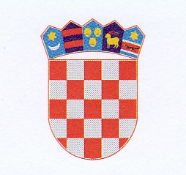 R E P U B L I K A    H R V A T S K AKRAPINSKO-ZAGORSKA ŽUPANIJAUpravni odjel za obrazovanje, kulturu,šport i tehničku kulturuPovjerenstvo za dodjelu stipendijaKLASA: 604-01/23-01/09URBROJ: 2140-10/14-23-18Zabok, 25. listopada 2023.Na temelju članka 19. Pravilnika o dodjeli stipendija učenicima srednjih škola i studentima Krapinsko-zagorske županije («Službeni glasnik Krapinsko-zagorske županije» br. 42/21.), Povjerenstvo za dodjelu stipendija izvršilo je bodovanje i utvrdilo redoslijednu listu za učeničke stipendije, a potvrdilo nadležno tijelo slijedećim aktom:Župan Krapinsko-zagorske županije, dana 25. listopada 2023. godine donio je Zaključak (Klasa: 604-01/23-01/09, Urbroj: 2140-02-23-16) o dodjeli stipendija učenicima srednjih škola Krapinsko-zagorske županije za školsku 2023./2024. godinu.	Sukladno članku 19. Pravilnika, Povjerenstvo za dodjelu stipendija objavljuje   REDOSLIJEDNU LISTU ZA UČENIČKE STIPENDIJE – B KATEGORIJA – SOCIJALNI KRITERIJI - ZA 2023./2024. šk./g.ANTONIJA BARIĆ						25,62MATEA NULI							24,93LUCIJA HLEBEC						24,90PETAR GUNTNER						24,62ANA SINKOVIĆ						24,57LANA BROZ							24,50NATALIJA SINKOVIĆ					24,21LEONA JUG							24,00FRAN PETRAK							23,93TONI BIŠĆAN							23,86EMIL LOVRO GRADIŠKI					23,81PAULA DUGOREPEC						23,81DORIJAN RIHTAR						23,64LEON PREMOR						23,57NIKOLA ŠVALJEK						23,40LEO VRHOVEC						23,29ENA LEŽ							23,15LORENA TURK						23,00MORANA VRBAN						22,80DINO KUNŠTEK						22,80MIHAELA VALJAVEC					22,77LEONARDO KAMENEČKI					22,69ELA KOTARSKI						22,53IVAN DUGOREPEC						22,50LEON DUGOREPEC						22,50IVA ŠIMAG							22,33LEON LELJAK							22,14ANTONIJA ŠTURLAN					22,08IVAN PAVETIĆ						21,93PETAR JUG							21,93PETRA RAVLIĆ						21,92MARTIN KOLAREC						21,73GABRIJELA PUNTARIĆ					21,71DAVID HLAD							21,67DOROTEA SINKOVIĆ					21,33TEO LADIŠIĆ							21,14MATEA PAVLINIĆ						21,00_____________________________________________________________________MARKO GORIČKI						20,85IVAN CVRTILA						20,83ANA LELJAK							20,79JULIJA OČKO							20,50BORNA ILOVAR						20,27LANA ŠIPEK							20,20IVANA DUGOREPEC						19,86LEON NOVAK							19,85MANUELA GAJSKI						19,64ROKO PILSKI							19,42IVAN RAVLIĆ							19,31KARLO KOGAJ						19,13GLORIA SVEČNJAK						19,05MARTA VEVEREC						19,00KARMEL TRČAK						18,90KARLO MOJČEC						18,80LUCIJA PAVLINIĆ						18,53NATALIJA LJUBEK						17,67MARTIN ŠIPEK						17,64FILIP PUCLIN							17,00NADJA GORUPIĆ						16,50NATALIJA BAKEK						15,85JURA BAKEK							15,70MARKO VIDOVIĆ						15,62LEA GREDIČAK						15,40LANA SADAIĆ							14,73ANTUN VLAHOVIĆ						14,37DOROTEA PETROVEČKI					14,35MONIKA BARTOLOVIĆ					14,25IVAN KOZINA							13,87PETAR CVRTILA						13,77DOROTEA LOINA						13,37JOSIP JURMAN						13,36HANA HARAPIN						13,31MATIJA PRUGOVEČKI					13,29LARA PETRIN							13,03VANESSA DUŽ						12,57LANA JURINA							12,57IVA HARAPIN							12,57SARA PETAJ							12,43MARINA JAGUŠIĆ						12,20ŽELJKA GOLUBIĆ						11,87LUCIJA ŠIFTAR						11,50MILA MEGLIĆ							11,10KRISTINA BUDEN						10,88MIHAEL ORAIĆ						10,75RENATO JURINA						10,44IVAN ŠALKOVIĆ						  9,07TIN KLASIĆ							  8,93LEONARDA KLANJČIĆ					  8,54KRUNO BUDEN						  8,53KRUNO LELJAK						  8,17ANA RAŠKAJ							  6,20IVAN TIŠLJAR							  5,00Temeljem Zaključka župana Krapinsko-zagorske županije (Klasa: 604-01/23-01/09, Urbroj: 2140-02-23-15 i 2140-02-23-16 od 25. listopada 2023. godine), pravo na stipendiju ostvaruju podnositelji zahtjeva od rednog broja 1. do rednog broja 37. na redoslijednoj listi.Podnositelji zahtjeva od rednog broja 38. do rednog broja 91. nisu ostvarili pravo na stipendiju, zbog ostvarenog broja bodova i zauzetog mjesta na redoslijednoj listi.	Podnositelji zahtjeva koji nisu ostvarili pravo na stipendiju mogu izvršiti uvid u bodovnu listu i postupak bodovanja u Upravnom odjelu za obrazovanje, kulturu, šport i tehničku kulturu, Zabok, Kumrovečka 6.	U roku 8 dana od dana objave redoslijedne liste podnositelji zahtjeva imaju pravo prigovora županu Krapinsko-zagorske županije.PREDSJEDNICA  POVJERENSTVA                      Mirjana Smičić Slovenec